Na página da Universidade, clicar na aba Biblioteca.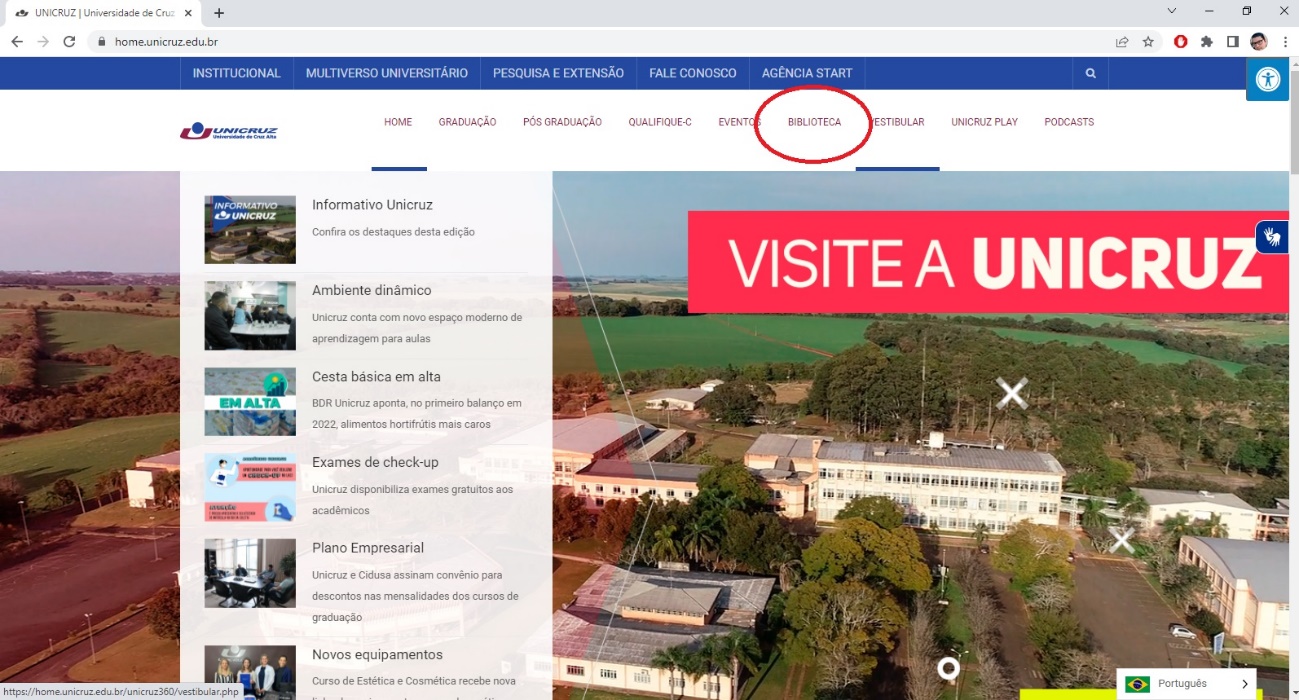 Na página da Biblioteca, clique no ícone Renovação de livros.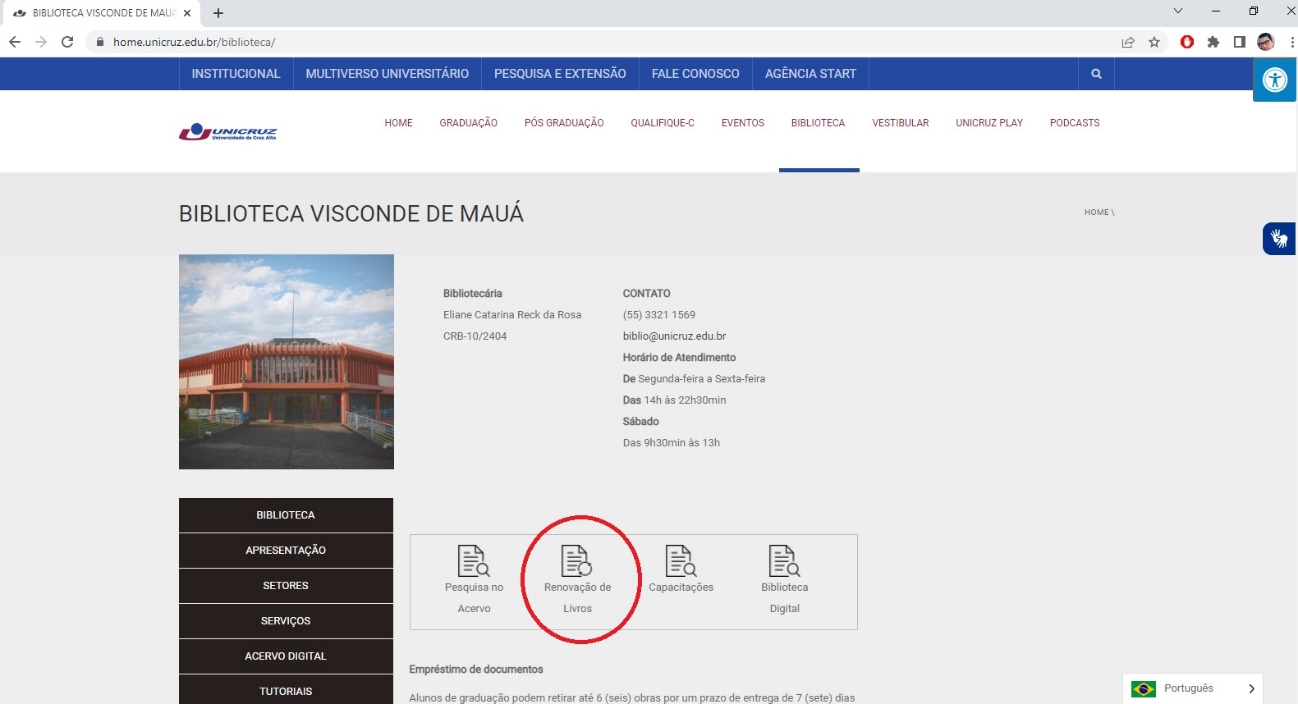 Se possuir alguma penalidade em aberto, clique no ícone da impressora para gerar o boleto.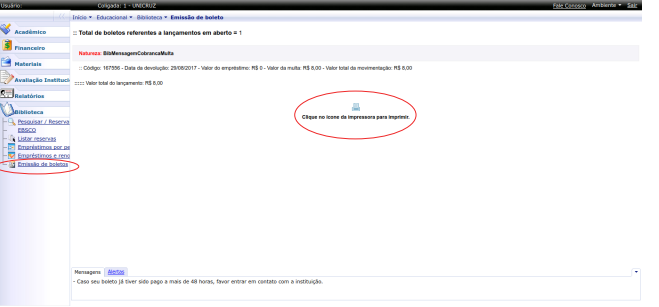 